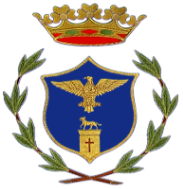 C ITTA’   D I   T U S A  
Città Metropolitana di MessinaDocumento di attestazione Il Nucleo di valutazione del Comune di Tusa ha effettuato,ai sensi dell’art. 14, co. 4, lett. g), del d.lgs. n. 150/2009 e delle delibere ANAC n. 1310/2016 e n. 141/2018, la verifica sulla pubblicazione, sulla completezza, sull’aggiornamento e sull’apertura del formato di ciascun documento, dato ed informazione elencati nell’Allegato 2.1 – Griglia di rilevazione al 31 marzo 2018 della delibera n. 141/2018.Il Nucleo di Valutazione ha svolto gli accertamenti:X tenendo anche conto dei risultati e degli elementi emersi dall’attività di controllo sull’assolvimento degli obblighi di pubblicazione svolta dal Responsabile della prevenzione della corruzione e della trasparenza ai sensi dell’art. 43, co. 1, del d.lgs. n. 33/2013Sulla base di quanto sopra, il Nucleo di Valutazione, ai sensi dell’art. 14, co. 4, lett. g), del d.lgs. n. 150/2009ATTESTA CHEX l’amministrazione ha individuato misure organizzative che assicurano il regolare funzionamento dei flussi informativi per la pubblicazione dei dati nella sezione “Amministrazione trasparente”;X l’amministrazione ha individuato nella sezione Trasparenza del PTPC i responsabili della trasmissione e della pubblicazione dei documenti, delle informazioni e dei dati ai sensi dell’art. 10 del d.lgs. 33/2013;ATTESTAla veridicitàe l’attendibilità, alla data dell’attestazione, di quanto riportato nell’Allegato 2.1. rispetto a quanto pubblicato sul sito dell’amministrazione.La griglia, la presente attestazione e la relativa scheda di sintesi dovranno essere pubblicati sul sito Internet dell’Ente, nella sezione “Amministrazione trasparente”, sotto-sezione di primo livello “Controlli e rilievi sull'amministrazione”, sotto-sezione di secondo livello “Organismi indipendenti di valutazione, Nuclei di valutazione o altri organismi con funzioni analoghe” denominazione dell’obbligo “Atti degli Organismi indipendenti di valutazione, nuclei di valutazione o altri organismi con funzioni analoghe- Attestazione dell'OIV o di altra struttura analoga nell'assolvimento degli obblighi di pubblicazione”.30.4.2018Firma dei componenti il Nucleo di valutazione F.to Anna Angela TestagrossaF.to Francesco Bondì